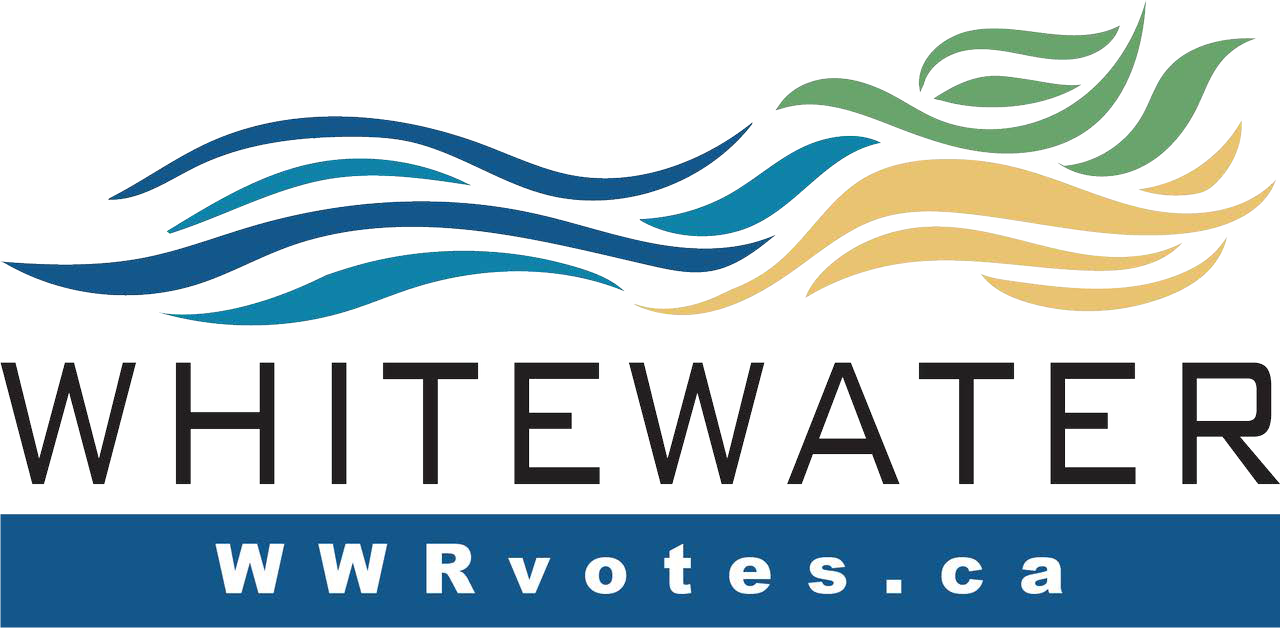 Notice of Offence and Corrupt PracticeSection 89 of the Municipal Elections Act, 1996 provides that a person is guilty of an offence, if he or she,votes without being entitled to do so;votes more times than the Act allows;induces or procures a person to vote when that person is not entitled to do so;before or during an election, publishes a false statement of a candidate's withdrawal;furnishes false or misleading information to a person whom this Act authorizes to obtain information;without authority, supplies a ballot to anyone;delivers to the deputy returning officer to be placed in a ballot box a paper other than the ballot the deputy returning officer gave him or her;takes a ballot away from the voting place;at an election, takes, opens or otherwise deals with a ballot, a ballot box, or a book or package of ballots without having the authority to do so;attempts to do something described in clauses (a) to (l)Section 90 of the said Act provides that if, when a person is convicted of an offence under Section 89, the presiding judge finds that the offence was committed knowingly, the offence also constitutes a corrupt practice._	Carmen MillerReturning Officer